Write each number in standard form:Seven hundred forty-three thousand, two hundred ninety-one743,291One million, four hundred fifty-two thousand, eight hundred eighty-three1,452,8832,000,000+400,000+80,000+6,000+300+50+12,486,351(3x100,000) + (8x10,000) + (4x1,000) + (2x100) + (6x10) + (2x1)384,261Write each number in expanded notation:89,632(8x10,000) + (9x1,00) + (6x100) + (3x10) + (2x1)4,093,627(4x1,000,000) + (0x100,000) + (9x10,000) + (3x1,000) + (6x100) + (2x10) + (7x1)Maddie wrote the expanded notation for: 532,741. Find and correct her mistakes.(5x100,000) + (3x10,000) + (7x1,000) + (2x100) + (4x10) +(1x1)Her thousands and hundreds were switched. It should be (2x1,000) and (7x100)Work your way through the mathematical maze! When you find a solution, look for the closest equation box to move on to the next tile.Math Maze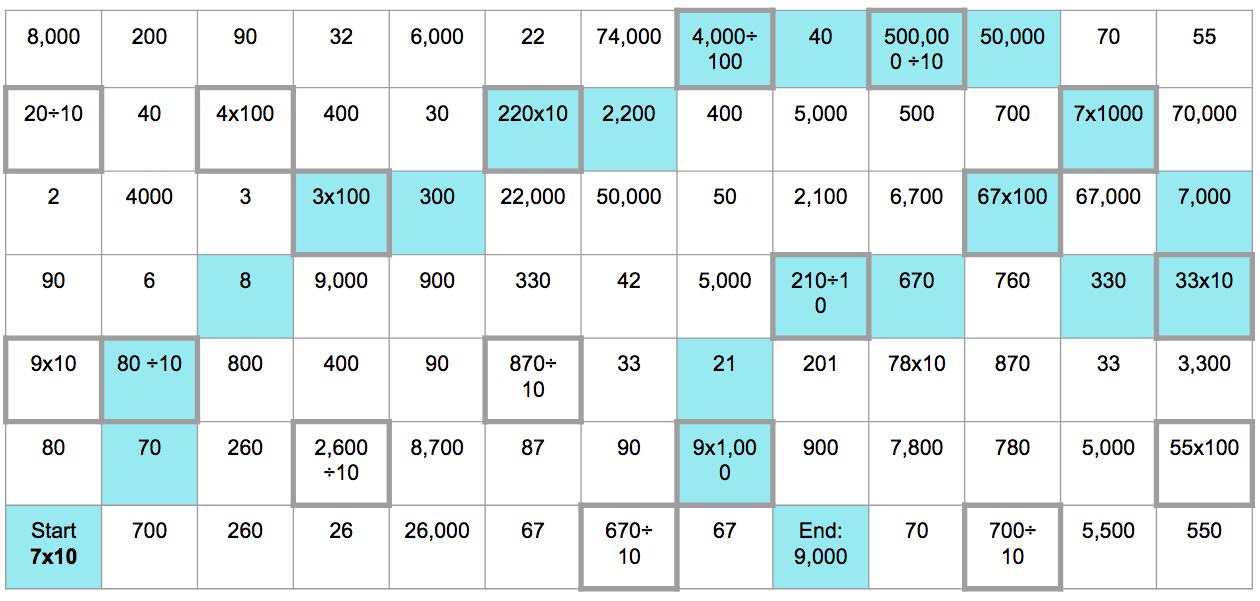 